细胞STR鉴定&种属鉴定技术服务委托单【送样说明】带有*为必填项。选项直接点击（）表示为已选择。对于检测的特殊要求请在备注栏中写明。请注明细胞量或DNA量,送检细胞数量及DNA要求如下：细胞数≥1×106 cells，DNA浓度≥50 ng/μl，体积≥20 μl。服务类型中的“人”代表人21个基因座检测，“小鼠”代表小鼠18+2基因座检测，“Vero细胞”代表猴8个基因座检测，“其他种属”代表10个种属的种属鉴定。请根据需要选择。鉴定用途是多选项，请根据实验目的选择一项或多项，我们会根据您的目的进行不同的数据分析和报告。鉴定结果发送后，样本默认保存期限为四周，客户如需要返还样本，请及时与销售联系，超过期限的样本将会由实验室统一销毁。样本请加冰袋运输。
样本接收地址：湖北省武汉市高新大道858号生物医药产业园三期C4栋（销售姓名）（销售电话）
随样本寄送本委托单纸质版。委托单填写示例及说明：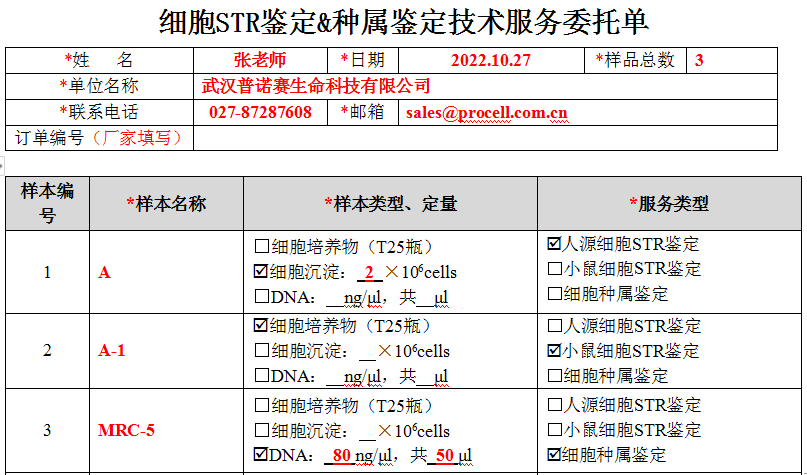 填写说明：
1. 姓名、日期、单位名称等为必填项，实验完成后会根据填写的信息制作鉴定报告；样本名称可以填写细胞名称，也可以填写编号，主要用于进行样本的标记。如填写细胞名称，在结果比对时，优先比对填写的细胞；填写编号，则直接将数据导入数据库进行比对。填写完成后，电子档可由代理商转发至厂家，厂家下单后填入“订单编号”，实验完成后实验室将根据订单信息发送报告。*姓   名*日期*样品总数*单位名称*联系电话*邮箱订单编号（厂家填写）样本编号*样本名称*样本类型、定量*服务类型1细胞培养物（T25瓶）细胞沉淀：  ×106cellsDNA：  ng/μl，共  μl人源细胞STR鉴定
小鼠细胞STR鉴定细胞种属鉴定2细胞培养物（T25瓶）细胞沉淀：  ×106cellsDNA：  ng/μl，共  μl人源细胞STR鉴定
小鼠细胞STR鉴定细胞种属鉴定3细胞培养物（T25瓶）细胞沉淀：  ×106cellsDNA：  ng/μl，共  μl人源细胞STR鉴定
小鼠细胞STR鉴定细胞种属鉴定4细胞培养物（T25瓶）细胞沉淀：  ×106cellsDNA：  ng/μl，共  μl人源细胞STR鉴定
小鼠细胞STR鉴定细胞种属鉴定5细胞培养物（T25瓶）细胞沉淀：  ×106cellsDNA：  ng/μl，共  μl人源细胞STR鉴定
小鼠细胞STR鉴定细胞种属鉴定6细胞培养物（T25瓶）细胞沉淀：  ×106cellsDNA：  ng/μl，共  μl人源细胞STR鉴定
小鼠细胞STR鉴定细胞种属鉴定备注 